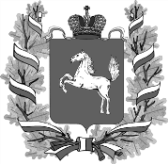 администрация ТОМСКОЙ ОБЛАСТИпостановление___________                                                                                            № _______О внесении изменений в постановление Администрации Томской области                    от 02.06.2020 № 260аВ целях совершенствования нормативного правового актаПОСТАНОВЛЯЮ:1. Внести в постановление Администрации Томской области от 02.06.2020      № 260а «Об утверждении Порядка предоставления субсидий в целях возмещения части затрат в связи с производством (реализацией) товаров, выполнением работ, оказанием услуг в рамках реализации инвестиционных проектов» («Собрание законодательства Томской области», № 06/1(244) от 15.06.2020) следующие изменения:в Порядке предоставления субсидий в целях возмещения части затрат в связи с производством (реализацией) товаров, выполнением работ, оказанием услуг в рамках реализации инвестиционных проектов, утвержденном указанным постановлением (далее - Порядок):1) в подпункте 3) пункта 5-3 слова «процедура банкротства» заменить словами «процедура, применяемая в деле о несостоятельности (банкротстве)»;2) в пункте 5-5 слова «, в том числе необходимая проектно-сметная документация, а также описание практических действий по осуществлению инвестиций (бизнес-план)» исключить;3) в пункте 5-6:а) подпункт 1) изложить в следующей редакции:«1) утвержденный участником отбора бизнес-план, содержащий наименование и описание проекта (с учетом приоритетов социально-экономического развития Томской области), обоснование экономической целесообразности, объема и сроков осуществления капитальных вложений (инвестиций в основные средства) в рамках проекта, расчет запрашиваемого размера субсидии, расчет значений показателей, указанных в пункте 31 настоящего Порядка, исчисляемых поквартально с начала срока реализации проекта по 31 декабря года, в котором заканчивается реализация проекта.Бизнес-план разрабатывается участником отбора с учетом методических рекомендаций по разработке бизнес-плана, представляемого субъектом инвестиционной деятельности, претендующим на получение государственной поддержки за счет средств областного бюджета, утвержденных распоряжением Департамента инвестиций Томской области;»;б) подпункт 2) изложить в следующей редакции:«2) заверенные копии учредительных документов со всеми изменениями и документа, подтверждающего полномочия представителя выступать от имени субъекта инвестиционной деятельности (в случае если представитель действует не на основании учредительных документов);»;в) подпункт 5) признать утратившим силу;г) подпункт 6) признать утратившим силу;4) пункт 5-11 изложить в следующей редакции:«5-11. В случае принятия Департаментом инвестиций Томской области решения о соответствии заявки требованиям, установленным в объявлении о проведении отбора, Департамент инвестиций Томской области обеспечивает проведение экспертизы инвестиционного проекта в порядке и сроки, установленные распоряжением Губернатора Томской области от 04.06.2007 № 294-р «Об утверждении Порядка проведения экспертизы и Методики оценки эффективности инвестиционных проектов».»;5) пункт 5-12 изложить в следующей редакции:«5-12. В ходе проведения экспертизы участник отбора имеет право скорректировать (дополнить) разделы проекта применительно к требованиям подпункта 1) пункта 5-6 настоящего Порядка.»;6) пункт 5-13 признать утратившим силу;7) в пункте 8:а) в подпункте 1) слова «на имя начальника» заменить словами «в адрес»;б) в подпункте 2) слова «подписью индивидуального предпринимателя, руководителя организации - получателя субсидий» исключить;8) в пункте 10:а) в подпункте 1) слова «на имя начальника» заменить словами «в адрес»;б) в подпунктах 2), 3) слова «подписью индивидуального предпринимателя, руководителя организации - получателя субсидий» исключить;9) в пункте 11:а) в подпункте 1) слова «на имя начальника» заменить словами «в адрес»;б) в подпунктах 2), 3) слова «подписью индивидуального предпринимателя, руководителя организации - получателя субсидий» исключить;10) в пункте 12:а) в подпункте 1) слова «на имя начальника» заменить словами «в адрес»;б) в подпунктах 2), 3) слова «подписью индивидуального предпринимателя, руководителя организации - получателя субсидий» исключить;11) в пункте 13:а) в подпункте 1) слова «на имя начальника» заменить словами «в адрес»;б) в подпунктах 2), 3) слова «подписью руководителя организации - получателя субсидий» исключить;в) в подпункте 3) слова «руководителя организации - субъекта инвестиционной деятельности (инвестора)»;12) в пункте 14:а) в подпункте 1) слова «на имя начальника» заменить словами «в адрес»;б) в подпункте 2) слова «индивидуального предпринимателя, руководителя организации - получателя субсидий» исключить;13) в пункте 15:а) в подпункте 1) слова «на имя начальника» заменить словами «в адрес»;б) в подпункте 2) слова «индивидуального предпринимателя, руководителя организации - получателя субсидий» исключить;14) подпункт 1) пункта 19 изложить в следующей редакции:«1) в части кредита, целевого займа, направленной на капитальные вложения (инвестиции в основной капитал) в рамках проекта;»;15) в абзаце втором подпункта 1) пункта 20 после слова «годовых» дополнить словами «от остаточной суммы лизинговых платежей»;16) абзац второй пункта 31 изложить в следующей редакции:«Показателями, необходимыми для достижения результата предоставления субсидии (далее - показатели), являются объем инвестиций по проекту (в рублях), количество созданных рабочих мест по проекту (в единицах), среднемесячная начисленная заработная плата по проекту (в рублях), доходы областного бюджета от реализации проекта (в рублях), значения которых устанавливаются в Соглашении.»;17) пункт 37 изложить в следующей редакции:«37. В случае нарушения получателем субсидии условий предоставления субсидии, установленных в пункте 7 настоящего Порядка, выявленного в том числе по фактам проверок, проведенных Департаментом инвестиций Томской области и органами государственного финансового контроля (включая проверки отчетности, указанной в разделе 3 настоящего Порядка), субсидия подлежит возврату в областной бюджет в полном объеме.Департамент инвестиций Томской области не позднее 10 рабочих дней с даты выявления факта нарушения условий предоставления субсидии направляет получателю субсидии письменное уведомление о возврате субсидии в полном объеме.Не позднее 10 рабочих дней со даты получения письменного уведомления о возврате субсидии в полном объеме получатель субсидии осуществляет возврат субсидии в областной бюджет в полном объеме по платежным реквизитам, указанным в уведомлении, или направляет в адрес Департамента инвестиций Томской области ответ с мотивированным отказом от возврата субсидии.В случае получения от получателя субсидии ответа с мотивированным отказом от возврата субсидии субсидия подлежит взысканию Департаментом инвестиций Томской области в судебном порядке в соответствии с действующим законодательством в течение 3 месяцев с даты получения Департаментом инвестиций Томской области от получателя субсидии ответа с мотивированным отказом от возврата субсидии. В случае неполучения от получателя субсидии возврата субсидии или ответа с мотивированным отказом от возврата субсидии в сроки, установленные в настоящем пункте, субсидия подлежит взысканию в судебном порядке в соответствии с действующим законодательством в течение 4 месяцев с даты направления Департаментом инвестиций Томской области получателю субсидии письменного уведомления о возврате субсидии в областной бюджет.»;18) пункт 38 изложить в следующей редакции:«38. В случае недостижения получателем субсидии значений показателей, выявленного в том числе по фактам проверок, проведенных Департаментом инвестиций Томской области и органами государственного финансового контроля (включая проверки отчетности, указанной в разделе 3 настоящего Порядка) субсидия подлежит возврату в областной бюджет в объеме, рассчитанном в соответствии с настоящим пунктом.Департамент инвестиций Томской области не позднее 10 рабочих дней с даты выявления факта недостижения значений показателей направляет получателю субсидии письменное уведомление о возврате субсидии в областной бюджет.В случае недостижения получателем субсидии значений показателей объем субсидии, подлежащий возврату в областной бюджет, рассчитывается по следующей формуле: V возврата = V субсидии x m/n х (Σ Di)/m, где:V возврата - объем субсидии, подлежащий возврату в областной бюджет; V субсидии - объем субсидии, предоставленный (перечисленный) получателю субсидии за весь период действия Соглашения; m - количество показателей, по которым выявлено недостижение значений; n - общее количество показателей по Соглашению; Di - индекс, отражающий уровень отклонения значения i-го показателя, рассчитываемый по следующей формуле: Di = 1 - Ti / Si, где: Ti - фактически достигнутое значение i-го показателя; Si - значение i-го показателя, установленное в Соглашении. При расчете объема субсидии, подлежащего возврату в областной бюджет (V возврата), не учитывается индекс, отражающий уровень отклонения значения i-го показателя (Di), имеющий отрицательное значение.»;19) форму заявки на участие в отборе на предоставление субсидии в целях       возмещения части затрат в связи с производством (реализацией) товаров, выполнением работ, оказанием услуг в рамках реализации инвестиционных проектов (приложение № 9 к Порядку) изложить в новой редакции согласно приложению к настоящему постановлению.2. Настоящее постановление вступает в силу со дня его официального опубликования. Подпункты 17), 18) пункта 2 настоящего постановления распространяются на правоотношения сторон по соглашениям о предоставлении субсидии, заключенным после вступления в силу настоящего постановления, а также при наличии согласия сторон и заключении дополнительных соглашений – на правоотношения сторон по соглашениям о предоставлении субсидии, заключенным до вступления в силу настоящего постановления.Г.А. БородулинПриложение к постановлению Администрации Томской областиот________ №________Приложение № 9к Порядкупредоставления субсидий в целях возмещения части затрат в связи с производством (реализацией) товаров,выполнением работ, оказанием услуг в рамках реализации инвестиционных проектовФормаДепартамент инвестиций Томской области(От)_____________________________(полное наименование субъекта инвестиционной деятельности (инвестора)Адреса местонахождения юридического лица (места жительства индивидуального предпринимателя) (юридический и фактический): ________________________________Основной государственный регистрационный номер:________________________________Индивидуальный номер налогоплательщика:________________________________Заявкана участие в отборе на предоставление субсидии в целях возмещения части затрат в связи с производством (реализацией) товаров, выполнением работ, оказанием услуг в рамках реализации инвестиционных проектов	Прошу допустить ____________________ (указывается наименование юридического лица (фамилия, имя, отчество (последнее – при наличии) индивидуального предпринимателя) к участию в отборе получателей субсидии в целях возмещения части затрат в связи с производством (реализацией) товаров, выполнением работ, оказанием услуг в рамках реализации инвестиционного проекта «____________________» (указывается наименование инвестиционного проекта по ____________________ (указывается направление затрат в соответствии с постановлением Администрации Томской области от 02.06.2020 № 260а «Об утверждении Порядка предоставления субсидий в целях возмещения части затрат в связи с производством (реализацией) товаров, выполнением работ, оказанием услуг в рамках реализации инвестиционных проектов») для предоставления субсидии в размере____________________ рублей ___ копеек.Подтверждаю, что __________________________________________________(полное наименование субъекта инвестиционной деятельности (инвестора)1) не имеет неисполненной обязанности по уплате налогов, сборов, страховых взносов, пеней, штрафов, процентов, подлежащих уплате в соответствии с законодательством Российской Федерации о налогах и сборах;2) не имеет просроченную задолженность по возврату в областной бюджет субсидий, бюджетных инвестиций, предоставленных в том числе в соответствии с иными правовыми актами, а также иную просроченная (неурегулированная) задолженность по денежным обязательствам перед Томской областью;3) не находится в процессе реорганизации (за исключением реорганизации в форме присоединения к юридическому лицу, являющемуся участником отбора, другого юридического лица), ликвидации, в отношении участника не введена процедура, применяемая в деле о несостоятельности (банкротстве), его деятельность не приостановлена в порядке, предусмотренном законодательством Российской Федерации, а участник отбора – индивидуальный предприниматель не прекратил деятельность в качестве индивидуального предпринимателя;4) в реестре дисквалифицированных лиц отсутствуют сведения о дисквалифицированных руководителе, членах коллегиального исполнительного органа, лице, исполняющем функции единоличного исполнительного органа, или главном бухгалтере участника отбора;5) не является иностранными юридическим лицом, а также российскими юридическими лицами, в уставном (складочном) капитале которого доля участия иностранных юридических лиц, местом регистрации которых является государство или территория, включенные в утвержденный Министерством финансов Российской Федерации перечень государств и территорий, предоставляющих льготный налоговый режим налогообложения и (или) не предусматривающих раскрытия и предоставления информации при проведении финансовых операций (офшорные зоны), в совокупности превышает 50 процентов;6) не получает средства из областного бюджета на основании иных нормативных правовых актов Томской области на цели инвестиционного проекта;7) не имеет задолженности по оплате уставного капитала.Даю       согласие       на       публикацию   (размещение) в информационно-телекоммуникационной  сети «Интернет» информации о (об) ____________________ (указывается наименование юридического лица (фамилия, имя, отчество (последнее – при наличии) индивидуального предпринимателя) и  о  подаваемой  заявке,  иной  информации  о (об)  ____________________ (указывается наименование юридического лица (фамилия, имя, отчество (последнее – при наличии) индивидуального предпринимателя), связанной с участием в отборе получателей субсидии в целях возмещения части  затрат  в  связи  с производством (реализацией) товаров, выполнением работ, оказанием услуг в рамках реализации инвестиционных проектов.Сообщаю об отсутствии (наличии) (нужное подчеркнуть) информации, составляющей коммерческую тайну, в прилагаемых документах. Гарантирую достоверность представленной в заявке информации и заключение соглашения о предоставлении субсидии в соответствии с постановлением Администрации Томской области от 02.06.2020 № 260а «Об утверждении Порядка предоставления субсидий в целях возмещения части затрат в связи с производством (реализацией) товаров, выполнением работ, оказанием услуг в рамках реализации инвестиционных проектов».К заявке прилагаю следующие документы:1.______________________________________________________________________ Представитель субъекта инвестиционной деятельности (инвестора) - юридического лица (индивидуальный предприниматель)___________ _________________________________________________________________(подпись)     (фамилия, имя, отчество (последнее – при наличии)Печать (при наличии)Главный бухгалтер                 ___________ _________________________________________________________________(подпись)     (фамилия, имя, отчество (последнее – при наличии)Губернатор Томской области